Metodický postup a technické požiadavkyna zhodnotenie kvalitymamografického preventívneho a diagnostického pracoviskaPreverované mamografické pracovisko, vykonávajúce mamografické vyšetrenia, v rámci svojej činnosti:má platné povolenie na prevádzku podľa osobitného predpisu,), 2)má platné osvedčenie o splnení podmienok pre vykonávanie mamografického vyšetrenia nádorov prsníka,je vybavené mamografickým zariadením, ktoré spĺňa požiadavky na zabezpečenie kvality prístrojovej techniky a požiadavky na optimálne nastavenie zobrazovacieho reťazca,má pracovníka s platným osvedčením o odbornej spôsobilosti pre výkon sústavného dohľadu nad radiačnou ochranou, vydaným Úradom verejného zdravotníctva SR,zaisťuje pravidelné skúšky dlhodobej stability, ktoré vykonávajú oprávnené subjekty na základe povolenia Úradu verejného zdravotníctva SR, v súlade so schváleným programom zabezpečenia kvality,zabezpečuje pravidelné skúšky prevádzkovej stálosti v súlade s osobitným predpisom,2)úzko spolupracuje s pracoviskami iných medicínskych odborov, ktoré sa špecializujú na liečbu rakoviny prsníka, sú to najmä: pracoviská klinickej onkológie, radiačnej onkológie, chirurgie, patológie a rádiológie.Požiadavky na technické vybavenie preverovaného mamografického pracoviska1. Röntgenové pracoviskoa) Mamografické zariadenieVysvetlivky:*)	veľkosť ohniska 0,15/0,4 pri vzdialenosti ≥ **)	u nových prístrojov je požadovaná kombinácia Mo a Rh (u prístrojov s použitím troch filtrov je možný, ako tretí filter aj Al).***)	u starých prístrojov je možná kombinácia Mo a Rh alebo Mo a Al.****)	u nových zariadení je automatická voľba Rh, príp. Ag filtra pri rutinnej expozícii minimálne od hrúbky  PMMA.2. Ultrazvukové pracoviskoUltrazvukový prístroj musí zodpovedať nárokom na modernú ultrazvukovú techniku pre vyšetrovanie mäkkých tkanív. Minimálna stredná frekvencia lineárnej sondy pre vyšetrenie prsníka je 7,5 MHz.Kontrolované parametre, požadované tolerancie pri skúškach dlhodobej stabilitya prevádzkovej stálosti pre mamografické pracoviská3. Prehľad sledovaných parametrov, ich frekvencií a potrebné materiálne vybavenie pre realizáciu skúšok prevádzkovej stálosti pre digitálne mamografické pracoviskáVysvetlivky (definície pojmov a použitých skratiek):ŠTANDARDNÝ TESTOVACÍ FANTÓM:Blok PMMA o hrúbke 45 ± , obdĺžnikového tvaru ≥ 15 x alebo polkruh s polomerom ≥ . U digitálnych mamografov sa vyžaduje prekrytie celého detektora blokom PMMA (24 x ).TESTOVACÍ FANTÓM:Testovací objekt približne predstavujúci priemerný prsník pre potreby skúšok prevádzkovej stálosti. Môže byť použitý mamografický fantóm (reprezentujúci  hrubý prsník, 50 % tuku, 50 % väzivového tkaniva) napr. RMI 156, príp. blok PMMA 40 alebo  (obdĺžnikového tvaru ≥ 15 x  alebo polkruh s polomerom ≥ ).SYMETRICKÁ ZÁŤAŽ:Komprimovaný objekt je uložený v strede kompresnej dosky v smere kolmom k ose röntgenky a priložený k hrudnej stene v smere osi röntgenky. Objekt veľkosťou, komprimovateľnosťou a uložením simuluje prsník pri bežnom vyšetrení. Δx je rozdiel komprimovanej hrúbky v smere anóda – katóda.NESYMETRICKÁ ZÁŤAŽ:Komprimovaný objekt je uložený pri okraji v smere kolmom k ose röntgenky. Objekt veľkosťou, komprimovateľnosťou a uložením simuluje prsník pri bočnej projekcii. Δy je rozdiel komprimovanej hrúbky v smere kolmom k ose röntgenky.PV:Hodnota pixelu (Pixel Value) je hodnota najmenšej jednotky v obraze – obrazového elementu.STD:Štandardná odchýlka (Standard deviation) alebo tiež smerodajná odchýlka je definovaná ako kladná druhá odmocnina z rozptylu, známej množiny hodnôt meraní.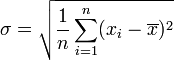 V praxi vykonávame hodnotenie STD pomocou vhodného softvéru, ktorý umožňuje jej meranie v danej oblasti záujmu.EI:Expozičný index charakterizuje odozvu detektora na ožiarenie v definovanej oblasti obrazu. Signál generovaný detektorom je úmerný vzdušnej kerme dopadajúcej na zobrazovací detektor.EI = Co. KcalKde Co = 100 µGy1 (konštanta) a Kcal je vzdušná kerma dopadajúca na zobrazovací detektor. (µGy)Expozičný index nemôže byť použitý na kontrolu diagnostických referenčných úrovní, stanovených pre daný typ vyšetrenia.Táto definícia je obsiahnutá v pripravovanom návrh normy IEC 62494-1, momentálne výrobcovia používajú vlastné definície.CNR:Charakterizuje pomer kontrastu a šumu (Contrast to Noise Ratio). CNR je vypočítané pre špecifický fantóm  PMMA s  Al (10 x ) nasledovne:PV (PMMA) – PV (Al)CNR =		___________________		(NHSBSP)STD (PMMA)SNR:Charakterizuje pomer signálu a šumu (Signal to Noise Ratio). SNR je vypočítané pre špecifický fantóm  PMMA s  Al (10 x ) nasledovne:PV (PMMA)SNR =		__________STD (PMMA)AGD:Priemerná dávka v mliečnej žľaze (Average glandular dose)HOMOGENITA DETEKTORA:Charakterizuje rovnomerné zobrazenie objektu ( PMMA) na celej ploche detektora. Najmä pri CR systémoch treba však zahrnúť do hodnotenia aj tzv. heel efekt, ktorý je prirodzeným fyzikálnym javom. Vyjadrujeme ju ako maximálnu odchýlku od strednej hodnoty pixelu.PV (stred) – PV (okraj)HD =		___________________		x 100 (%)PV (stred)LINEARITA DETEKTORA:Charakterizuje odozvu detektora pri rôznych vstupných dávkach na detektor a je závislá od použitej technológie zobrazovania. Rozsah nastavenia expozičných parametrov (kV, mAs) musí pokrývať celý rozsah vstupných povrchových dávok používaných v klinickej praxi.4. Kontrolované parametre a ich tolerancie pri skúškach prevádzkovej stálosti pre digitálne mamografické zariadenia5. Kontrolované parametre pri skúškach dlhodobej stability pre digitálne mamografické zariadenia (hodnotené polročne)6. Hodnotenie kvality obrazu v mamografiiCC (kranio-kaudálna projekcia)Meno, priezvisko a tituly rádiológa:Názov pracoviska:Pacient číslo:Vysvetlivky:*)	1: áno	0: nie	ak je určitá oblasť prekrytá patologickým procesom, tak sa do príslušnej bunky uvedie písmeno „P“	maximálne celkové skóre: 10**)	+: áno	ak nie, potom sa uvedie minimálny viditeľný detail v mm6.a Hodnotenie kvality obrazu v mamografii	MLO (medio-laterálna projekcia)Meno, priezvisko a tituly rádiológa:Názov pracoviska:Pacient číslo:Vysvetlivky:*)	1: áno	0: nie	ak je určitá oblasť prekrytá patologickým procesom, tak sa do príslušnej bunky uvedie písmeno „P“	maximálne celkové skóre: 10**)	+: áno	ak nie, potom sa uvedie minimálny viditeľný detail v mmMetodický postup a technické požiadavky na zhodnotenie kvality mamografického preventívneho a diagnostického pracoviska bol schválený Komisiou Ministerstva zdravotníctva Slovenskej republiky pre zabezpečenie kvality v rádiodiagnostike, radiačnej onkológii a v nukleárnej medicíne dňa 21. januára 2016.častimamografu:parameter:požiadavky:generátortypminimálny rozsah použiteľného napätia [kV]vysokofrekvenčný23 až 34röntgenkatyp anódymateriál anódyveľkosť ohniska [mm]prídavná filtráciamateriály prídavných filtrov****)svetelné zameranie poľarotačnýMo, W0,1/0,3; 0,15/0,4*)dva filtreMo a Rh**); Mo a Al***), Ag****)ánoexpozičnýautomatvoliteľná pozícia senzorovpočet stupňov sčernenia (niektoré DR len v automatickomrežime)indikácia Q [mAs] a AGD [mGy] po expozíciiautomatická voľba vysokého napätiaáno≥ 7ánoánovyšetrovacienáradieminimálna vzdialenosť ohnisko – receptor obrazu [cm]motorizovaný vertikálny pohybindikácia uhla rotáciemotorizovaná kompresia pri nových zariadeniachindikácia kompresnej silyautomatická dekompresia po expozíciiindikácia hrúbky prsníkaznačenie parametrov vyšetrenia na film, resp. do PACS [NIS]Bucky clona60ánoánoánoánoánoánoánoánosledovaný parameter:potrebné materiálne vybavenie:frekvencia merania:1.stanovenie PV, STD, EI a AGDtestovací fantóm (viď. definície),vhodný DICOM prehliadačtýždennea pri nastavovaní2.dlhodobá reprodukovateľnosť(homogenita)testovací fantóm (viď. definície),vhodný DICOM prehliadačtýždenne3.kompenzácia hrúbkyzoslabovacie vrstvy 20, 45, PMMA, vhodný DICOM prehliadačtýždenne4.presnosť indikátora hrúbkykompresie (CNR, SNR)zoslabovacie vrstvy 20, 45, PMMAmesačne5.artefaktyzoslabovacia vrstva  PMMAtýždenne6.rozlíšenie systému zobrazenímmamografického fantómupomôcka pre rozlíšenie pri nízkomkontraste (napr. akredit. fantóm RMI 156)týždenne7.fyzikálny kontrastmamografický Al klinmesačne8.vizuálna kontrola kompresnejdoskydenne9.analýza opakovania snímokmesačne10.vizuálna kontrola stavu CRalebo DR detektorapomôcka pre čisteniedenne11.optimalizácia zobrazovaciehoprocesutestovací fantóm (viď. definície),vhodný DICOM prehliadačpri nastavenía zásahoch do zobraz.procesu12.kontrola monitora (vizuálna)vhodný software zobrazujúci testovacieobrazcedenne13.kontrola monitora (meraním)merač jasu a vhodný software zobrazujúcitestovacie obrazce (TG18 QC, SMPTE)štvrťročne14.homogenita detektora (CR, DR)zoslabovacia vrstva  PMMAtýždenne15.kontrola pomeru kontrastua šumuzoslabovacia vrstva  PMMAs 0,2 mm Al fóliou (2 x ) a vhodnýDICOM prehliadačtýždenne16.kontrola tlačiarne (vizuálna)vhodný software zobrazujúci testovacieobrazce (TG18 QC, SMPTE)týždennekontrolovaný parameter:tolerancie:poznámka:RTG zariadenieRTG zariadenieRTG zariadeniedlhodobá reprodukovateľnosť(homogenita, linearita)[d PV] ≤ +/- 15 %[d EI] ≤ +/- 15 %[d SNR] ≤ +/- 15 %[d AGD] ≤ +/- 10 %rutinná expozícia, testovací fantómkompenzácia hrúbky (CNR) > 115 % > 103 % > 95 %rutinná expozícia 20, 45 a 60 mmPMMApresnosť indikátora hrúbkykompresie[dx] ≤ odporúčané hrúbky: 20, 45, 60 mmPMMA pri cca 50 – 100 Nartefaktybez prítomnosti významnýchartefaktovrutinná expozícia, testovací fantóm PMMArozlíšenie systému zobrazenímmamografického fantómu(geometrické rozlíšenie,rozlíšenie pri nízkom kontraste)minimálne viditeľné: 4 vlákna,3 tumorózne masy, 3 zhlukymikrokalcifikátovrutinná expozícia, podľa návodufantómu, snímky by mal čítaťrádiológfyzikálny kontrastvizuálne rozlíšiteľné všetky stupnešedimamografický Al klinvizuálna kontrola kompresnejdoskybez významného poškodenia(praskliny ≤ cca )Hodnotenie kvality snímokHodnotenie kvality snímokHodnotenie kvality snímokanalýza opakovaných snímok ≤ 3 %CR kazety a DR detektorCR kazety a DR detektorCR kazety a DR detektorvizuálna kontrola stavu CRkaziet a DR detektoranesmú byť poškodené uzáverya závesy, fólie nesmú byťnečistené, poškriabané, či inakpoškodené, identifikátory kazietprítomnéKontrola obrazového displeja (diagnostický monitor)Kontrola obrazového displeja (diagnostický monitor)Kontrola obrazového displeja (diagnostický monitor)svetelné podmienky priprezeraní displeja ≤ 10 luxmonitor musí byť vhodneumiestnený, aby bolo zamedzenénežiaducim odrazomrozlíšenie displejamin. 5 MPixmonochromatický displaypomer medzi max. a min.hodnotou jasu displejamin. 250 cd/m2stanovený pri optimalizáciizobrazovacieho procesunízkokontrastné rozlíšeniedisplejamin 5 % (0/5 %; 100/95 %)SMPTE alebo TG18 QChomogenita jasu displeja (CRT)max. 30 %cd/m2Kontrola tlačiarneKontrola tlačiarneKontrola tlačiarnerozsah ODvizuálne rozlíšiteľné všetky stupnešediSMPTE alebo TG18 QCkontrolovaný parameter:tolerancie:poznámka:celistvosť, vybavenie,funkčnosť ovládacích prvkova signalizáciavizuálne a funkčné testyNapätie röntgenkyNapätie röntgenkyNapätie röntgenkypresnosť napätia röntgenky ± 4 % pre napätie  25 kV,[dU] ≤ 1 kV (pre 25 – 31 kV)merané pri jednom klinickypoužívanom napätíreprodukovateľnosť napätiaröntgenkysmerodajná odchýlka ≤ 0,5 kV,resp. ± 2 %kompenzácia napätia(vzájomné odchýlky všetkýchOD)[dOD] ≤ 0,1kontrolovať poloautomatický režimpre hodnoty -1, +0, +1 kV odhodnoty, ktorú nastaví plnáautomatika pri rutinnej expozícii(Ustr)pre Ustr ≤ 24 kV kontrolovaťkompenzáciu napätia pre hodnoty+0, +1, +2 kV od Ustrexpozičný časexpozičný čas pre jednu expozíciumá byť  1,5 s pre fantóm hrúbky PMMAfantóm hrúbky  PMMACelková filtráciaCelková filtráciaCelková filtráciamateriál filtranovo inštalované prístroje – automatická voľba Rh, Ag filtrapri rutinnej expozícii minimálneod hrúbky  PMMApolovrstva ≥ (U/100) mm ekvivalentu Als kompresnou doskouveľkosť ohniska röntgenkymaximálne 1,5 násobok nominálnejhodnoty, typická veľkosť ohniskaVymedzenie rtg. poľaVymedzenie rtg. poľaVymedzenie rtg. poľavymedzenie rtg. zväzkusvetelným poľom na stranebradavky ≤ 1 % vo vzdialenosti ohnisko – receptor pre formát 18 x presah radiačného poľav rovine podpery na stranehrudnej stenyčo najbližšie k okraju – najviacvzdialenosť ohnisko – receptorobrazuLinearita, reprodukovateľnosť a výťažnosť žiareniaLinearita, reprodukovateľnosť a výťažnosť žiareniaLinearita, reprodukovateľnosť a výťažnosť žiareniareprodukovateľnosť dávkyvariačný koeficient ≤ 2 %pri 28 kV a 45 mm PMMAvýťažok röntgenového žiareniapožadovaná výťažnosťröntgenového žiareniavo vzdialenosti 1 m od ohniskaröntgenovej lampyje 40 – 75 µGy/mAs(10 – 30 mGy/s v klinickypoužívanej vzdialenosti),resp. > 30 µGy/mAs, vo vzdialenosti  od ohniska, alebo > 7,5 mGy/s v klinicky používanejvzdialenostilinearita výťažku röntgenovéhožiarenia  0,2Expozičná automatika (AEC)Expozičná automatika (AEC)Expozičná automatika (AEC)stanovenie PV, STD, EIa MGDhodnoty sú závislé od výrobcudigitálneho systémurutinná expozícia, testovací fantómreprodukovateľnosť rutinnejexpozície[d PV] ≤ +/- 15 %[d EI] ≤ +/- 15 %[d SNR] ≤ +/- 15 %[d AGD] ≤ +/- 10 %rutinná expozícia, testovací fantómkompenzácia hrúbky (CNR) > 115 % > 110 % > 105 % > 103 % > 100 % > 95 % > 90 %merané hrúbky 20 – (po ) a 45 mm PMMApri rutinnej expozíciistupne sčerneniaminimálne 7 voliteľných stupňov,klinicky používaný stupeň max ± 1stupeň od strednéhoniektoré DR mamografy nemajúmožnosť tejto zmenyrozdiel susedných stupňovsčernenia5 – 15 %mGy alebo mAslinearita detektorahomogenita detektoradetekcia vadných pixelov (DR)vzájomná citlivosť CR kazietobrazová kvalitahraničný kontrastR2 > 0,99[d PV] ≤ +/- 15 %[d SNR] ≤ +/- 15 %[d MGD] ≤ +/- 10 %limit nie je stanovený < +/- 15 %priemer detailu rad. kontrastekvivalent hrúbky Au(mm)   Mo/Mo 28 kV (%)    (µm)2          < 1,05        0,038 –  0,0691          < 1,40        0,056 –  0,0910,5        < 2,35         0,103 –  0,1500,25      < 5,45         0,244 –  0,3520,1        < 23              1,10 –  1,68manuálny režim v rozsahu 1/10až 5 násobku ESD pri štandardnýchexpozíciách20 až 70 mm PMMAsledovať nárast vadných pixelovmGy alebo mAsCDMAM fantomKompresné zariadenieKompresné zariadenieKompresné zariadenievizuálna kontrola kompresnejdoskybez významného poškodenia(praskliny ≤ cca )funkcia kompresnéhozariadenia funkcia automatického uvoľňovaniakompresie, blokácia automatickejdekompresie, núdzové uvoľňovaniedekompresie, plynulosť pohybukompresnej dosky, blokácia pohyburamien pri kompresiimaximálna motorickákompresná sila130 – 200 Nžiadne kompresné zariadenie nesmie vyvinúť väčšiu silu ako 300 Nmanuálna kompresná sila ≤ 200 Nminimálna hodnota motorickejkompresnej sily50 – 100 Nstálosť maximálnejprednastavenej motorickejkompresnej sily v čase 1 min[dF] ≤ 10 Npresnosť indikátora silykompresie[dF] ≤ 10 Npresnosť indikátora hrúbkykompresie[dx] ≤ v rozsahu 20 –  (po )vyrovnanie kompresnej doskymax. posun opornej dosky má byť   pre asymetrické zaťaženiea   pre symetrické zaťaženieuloženie kompresnej dosky – poloha prednej hranykompresnej dosky vzhľadomk prednej hrane podperypresah ≤ predná hrana kompresnej doskynesmie byť viditeľná na obrazeštrukturálne artefaktyžiadne významné artefaktyznehodnocujúce čítanie snímkyrozmazanie pohybomsekundárnej mriežkynesmie byť rozoznateľný rasterlamielrozlíšenie pri vysokomkontrasterozlíšenie dvojice čiar má byť 12 lp/mmvstupná povrchová dávka  10 mGy pre hrúbku fantómu PMMA,  12 mGy pre hrúbku fantómu PMMA,  20 mGy pre hrúbku fantómu PMMApre optickú hustotu 1,0 ODDávka v mliečnej žľaze (AGD)Dávka v mliečnej žľaze (AGD)Dávka v mliečnej žľaze (AGD)pre  PMMA ≤ 1,0 mGymerať v referenčnom bode prireferenčnej expozícii a zároveň od hrudnej steny pri rutinnejexpozícii pre fantómy 20, 30, 40,45, 50, 60,  PMMA, pokiaľzariadenie nezaraduje druhý filterpre 60 a 70 mm PMMAautomaticky, merať pre tietohrúbky pri oboch filtrochpre  PMMA ≤ 1,5 mGymerať v referenčnom bode prireferenčnej expozícii a zároveň od hrudnej steny pri rutinnejexpozícii pre fantómy 20, 30, 40,45, 50, 60,  PMMA, pokiaľzariadenie nezaraduje druhý filterpre 60 a 70 mm PMMAautomaticky, merať pre tietohrúbky pri oboch filtrochpre  PMMA ≤ 2,0 mGymerať v referenčnom bode prireferenčnej expozícii a zároveň od hrudnej steny pri rutinnejexpozícii pre fantómy 20, 30, 40,45, 50, 60,  PMMA, pokiaľzariadenie nezaraduje druhý filterpre 60 a 70 mm PMMAautomaticky, merať pre tietohrúbky pri oboch filtrochpre  PMMA ≤ 2,5 mGymerať v referenčnom bode prireferenčnej expozícii a zároveň od hrudnej steny pri rutinnejexpozícii pre fantómy 20, 30, 40,45, 50, 60,  PMMA, pokiaľzariadenie nezaraduje druhý filterpre 60 a 70 mm PMMAautomaticky, merať pre tietohrúbky pri oboch filtrochpre  PMMA ≤ 3,0 mGymerať v referenčnom bode prireferenčnej expozícii a zároveň od hrudnej steny pri rutinnejexpozícii pre fantómy 20, 30, 40,45, 50, 60,  PMMA, pokiaľzariadenie nezaraduje druhý filterpre 60 a 70 mm PMMAautomaticky, merať pre tietohrúbky pri oboch filtrochpre  PMMA ≤ 4,5 mGymerať v referenčnom bode prireferenčnej expozícii a zároveň od hrudnej steny pri rutinnejexpozícii pre fantómy 20, 30, 40,45, 50, 60,  PMMA, pokiaľzariadenie nezaraduje druhý filterpre 60 a 70 mm PMMAautomaticky, merať pre tietohrúbky pri oboch filtrochpre  PMMA ≤ 6,5 mGymerať v referenčnom bode prireferenčnej expozícii a zároveň od hrudnej steny pri rutinnejexpozícii pre fantómy 20, 30, 40,45, 50, 60,  PMMA, pokiaľzariadenie nezaraduje druhý filterpre 60 a 70 mm PMMAautomaticky, merať pre tietohrúbky pri oboch filtroch112233Kritériá kvality obrazu vo vzťahu k polohovaniu*)LPLPLPvizuálne ostré zobrazenie pektorálneho svalu na okraji obrazuvizuálne ostré zobrazenie retroglandulárneho tukového tkanivavizuálne ostré zobrazenie mediálneho tkaniva prsníkavizuálne ostré zobrazenie laterálneho tkaniva prsníkakožné záhyby nepozorovaťsymetrické zobrazenie ľavého a pravého prsníkaKritériá kvality vo vzťahu k expozičným parametrom*)viditeľnosť ohraničenia koževiditeľnosť ciev cez najhutnejší parenchým (OD nie menej než 0,5 v najhutnejšom parenchýme)vizuálne ostré zobrazenia všetkých ciev, fibróznych štruktúr a okraja pektorálneho svalu (neprítomnosť pohybu)ostrosť zobrazenia kožných štruktúr (rozety pórov) pozdĺž pektorálneho svaluCelkovo:Významné detaily obrazu**)mikrokalcifikáty: 112233Kritériá kvality obrazu vo vzťahu k polohovaniu*)LPLPLPpektorálny sval v správnom uhleinframamárny uhol viditeľnývizuálne ostré zobrazenia kraniolaterálneho glandulárneho tkaniva prsníkavizuálne ostré zobrazenia retroglandulárneho tukového tkaniva prsníkabradavka zobrazená v plnom profile, bez prekrytia tkaniva prsníka (môže byť označená značkou)kožné záhyby nepozorovaťsymetrické zobrazenie ľavého a pravého prsníkaKritériá kvality vo vzťahu k expozičným parametrom*)viditeľnosť ohraničenia koževiditeľnosť ciev cez najhutnejší parenchým (OD nie menej než 0,5 v najhutnejšom parenchýme)vizuálne ostré zobrazenia všetkých ciev, fibróznych štruktúr a okraja pektorálneho svalu (neprítomnosť pohybu)ostrosť zobrazenia kožných štruktúr (rozety pórov) pozdĺž pektorálneho svaluCelkovo:Významné detaily obrazu**)mikrokalcifikáty: 